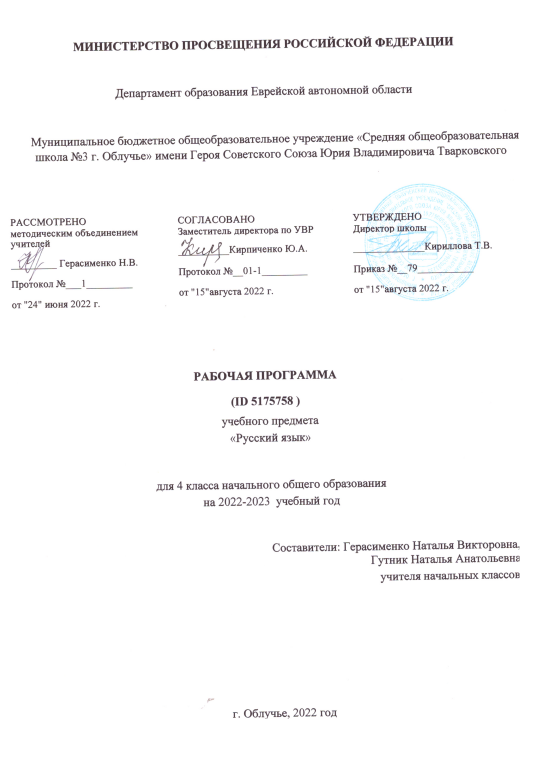 ПОЯСНИТЕЛЬНАЯ ЗАПИСКАРабочая программа учебного предмета «Русский язык» для обучающихся 4 классов на уровне начального общего образования составлена на основе Требований к результатам освоения программы начального общего образования Федерального государственного образовательного стандарта начального общего образования (далее — ФГОС НОО), а также ориентирована на целевые приори‐ теты, сформулированные в Примерной программе воспитания.ОБЩАЯ ХАРАКТЕРИСТИКА УЧЕБНОГО ПРЕДМЕТА "РУССКИЙ ЯЗЫК"Русский язык является основой всего процесса обучения в начальной школе, успехи в его изучении во многом определяют результаты обучающихся по другим предметам. Русский язык как средство познания действительности обеспечивает развитие интеллектуальных и творческих способностей младших школьников, формирует умения извлекать и анализировать информацию из различных текстов, навыки самостоятельной учебной деятельности. Предмет «Русский язык» обладает значительным потенциалом в развитии функциональной грамотности младших школьников, особенно таких её компонентов, как языковая, коммуникативная, читательская, общекультурная и социальная грамотность. Первичное знакомство с системой русского языка, богатством его выразительных возможностей, развитие умения правильно и эффективно использовать русский язык в различных сферах и ситуациях общения способствуют успешной социализации младшего школьника. Русскийязык, выполняя свои базовые функции общения и выражения мысли, обеспечивает межличностное и социальное взаимодействие, участвует в формировании самосознания и мировоззрения личности,является важнейшим средством хранения и передачи информации, культурных традиций, истории русского народа и других народов России. Свободное владение языком, умение выбирать нужные языковые средства во многом определяют возможность адекватного самовыражения взглядов, мыслей, чувств, проявления себя в различных жизненно важных для человека областях. Изучение русского языка обладает огромным потенциалом присвоения традиционных социокультурных и духовнонравственных ценностей, принятых в обществе правил и норм поведения, в том числеречевого, что способствует формированию внутренней позиции личности. Личностные достижения младшего школьника непосредственно связаны с осознанием языка как явления национальной культуры, пониманием связи языка и мировоззрения народа. Значимыми личностными результатами являются развитие устойчивого познавательного интереса к изучению русского языка, формирование ответственности за сохранение чистоты русского языка. Достижение этих личностных результатов — длительный процесс, разворачивающийся на протяжении изучения содержания предмета.Центральной идеей конструирования содержания и планируемых результатов обучения является признание равной значимости работы по изучению системы языка и работы по совершенствованию речи младших школьников. Языковой материал призван сформировать первоначальные представления о структуре русского языка, способствовать усвоению норм русского литературного языка, орфографических и пунктуационных правил. Развитие устной и письменной речи младшихшкольников направлено на решение практической задачи развития всех видов речевой деятельности, отработку навыков использования усвоенных норм русского литературного языка, речевых норм и правил речевого этикета в процессе устного и письменного общения. Ряд задач по совершенствованию речевой деятельности решаются совместно с учебным предметом «Литературное чтение».ЦЕЛИ ИЗУЧЕНИЯ УЧЕБНОГО ПРЕДМЕТА "РУССКИЙ ЯЗЫКВ начальной школе изучение русского языка имеет особое значение в развитии младшего школьника. Приобретённые им знания, опыт выполнения предметных и универсальных действий на материале русского языка станут фундаментом обучения в основном звене школы, а также будут востребованы в жизни.Изучение русского языка в начальной школе направлено на достижение следующих целей:приобретение младшими школьниками первоначальных представлений о многообразииязыков и культур на территории Российской Федерации, о языке как одной из главных духовно‐ нравственных ценностей народа; понимание роли языка как основного средства общения; осознание значения русского языка как государственного языка Российской Федерации; пони‐ мание роли русского языка как языка межнационального общения; осознание правильной устной и письменной речи как показателя общей культуры человека;овладение основными видами речевой деятельности на основе первоначальных представлений о нормах современного русского литературного языка: аудированием, говорением, чтением, письмом;овладение первоначальными научными представлениями о системе русского языка: фонетике, графике, лексике, морфемике, морфологии и синтаксисе; об основных единицах языка, их признаках и особенностях употребления в речи; использование в речевой деятельности норм современного русского литературного языка (орфоэпических, лексических, грамматических, орфографических, пунктуационных) и речевого этикета;развитие функциональной грамотности, готовности к успешному взаимодействию с изменяющимся миром и дальнейшему успешному образованию.МЕСТО УЧЕБНОГО ПРЕДМЕТА «РУССКИЙ ЯЗЫК» В УЧЕБНОМ ПЛАНЕОбщее число часов, отведённых на изучение «Русского языка», в 4 классе — 170 ч.СОДЕРЖАНИЕ УЧЕБНОГО ПРЕДМЕТАСведения о русском языкеРусский язык как язык межнационального общения. Различные методы познания языка: наблюдение, анализ, лингвистический эксперимент, мини-исследование, проект.Фонетика и графикаХарактеристика, сравнение, классификация звуков вне слова и в слове по заданным параметрам. Звукобуквенный разбор слова.ОрфоэпияПравильная интонация в процессе говорения и чтения. Нормы произношения звуков и сочетаний звуков; ударение в словах в соответствии с нормами современного русского литературного языка (на ограниченном перечне слов, отрабатываемом в учебнике). Использование орфоэпических словарей русского языка при определении правильного произношения слов.ЛексикаПовторение и продолжение работы: наблюдение за использованием в речи синонимов, антонимов, устаревших слов (простые случаи). Наблюдение за использованием в речи фразеологизмов (простые случаи).Состав слова (морфемика)Состав изменяемых слов, выделение в словах с однозначно выделяемыми морфемами окончания, корня, приставки, суффикса (повторение изученного). Основа слова. Состав неизменяемых слов(ознакомление). Значение наиболее употребляемых суффиксов изученных частей речи (ознакомление).МорфологияЧасти речи самостоятельные и служебные. Имя существительное. Склонение имён существительных (кроме существительных на -мя, -ий, -ие, -ия; на -ья типа гостья, на ье типа ожерелье во множественном числе); собственных имён существительных на -ов, -ин, -ий; имена существительные 1, 2, 3-го склонения (повторение изученного). Не склоняемые имена существительные (ознакомление). Имя прилагательное. Зависимость формы имени прилагательногоот формы имени существительного (повторение). Склонение имён прилагательных во множественном числе. Местоимение. Личные местоимения (повторение). Личные местоимения 1-го и 3-го лица единственного и множественного числа; склонение личных местоимений. Глагол. Изменение глаголов по лицам и числам в настоящем и будущем времени (спряжение) І и ІІ спряжение глаголов. Способы определения I и II спряжения глаголов. Наречие (общее представление). Значение, вопросы, употребление в речи. Предлог. Отличие предлогов от приставок (повторение). Союз; союзы и, а, но в простых и сложных предложениях. Частица не, её значение (повторение).СинтаксисСлово, сочетание слов (словосочетание) и предложение, осознание их сходства и различий; виды предложений по цели высказывания (повествовательные, вопросительные и побудительные); виды предложений по эмоциональной окраске (восклицательные и невосклицательные); связь между словами в словосочетании и предложении (при помощи смысловых вопросов); распространённые и нераспространённые предложения (повторение изученного). Предложения с однородными членами: без союзов, с союзами а, но, с одиночным союзом и. Интонация перечисления в предложениях с однородными членами. Простое и сложное предложение (ознакомление). Сложные предложения: сложносочинённые с союзами и, а, но; бессоюзные сложные предложения (без называния терминов).Орфография и пунктуацияПовторение правил правописания, изученных в 1, 2, 3 классах. Орфографическая зоркость как осознание места возможного возникновения орфографической ошибки; различные способы решения орфографической задачи в зависимости от места орфограммы в слове; контроль при проверке собственных и предложенных текстов (повторение и применение на новом орфографическом материале). Использование орфографического словаря для определения (уточнения) написания слова.Правила правописания и их применение:безударные падежные окончания имён существительных (кроме существительных на -мя, - ий, -ие, -ия, а также кроме собственных имён существительных на -ов, -ин, -ий);безударные падежные окончания имён прилагательных;мягкий знак после шипящих на конце глаголов в форме 2-го лица единственного числа;наличие или отсутствие мягкого знака в глаголах на -ться и -тся;безударные личные окончания глаголов;знаки препинания в предложениях с однородными членами, соединёнными союзами и, а, но и без союзов.Знаки препинания в сложном предложении, состоящем из двух простых (наблюдение). Знаки препинания в предложении с прямой речью после слов автора (наблюдение).Развитие речиПовторение и продолжение работы, начатой в предыдущих классах: ситуации устного иписьменного общения (письмо, поздравительная открытка, объявление и др.); диалог; монолог; отражение темы текста или основной мысли в заголовке. Корректирование текстов (заданных и собственных) с учётом точности, правильности, богатства и выразительности письменной речи. Изложение (подробный устный и письменный пересказ текста; выборочный устный пересказ текста).Сочинение как вид письменной работы. Изучающее, ознакомительное чтение. Поиск информации, заданной в тексте в явном виде. Формулирование простых выводов на основе информации, содержащейся в тексте. Интерпретация и обобщение содержащейся в тексте информации.ПЛАНИРУЕМЫЕ ОБРАЗОВАТЕЛЬНЫЕ РЕЗУЛЬТАТЫИзучение русского языка в 4 классе направлено на достижение обучающимися личностных, метапредметных и предметных результатов освоения учебного предмета.ЛИЧНОСТНЫЕ РЕЗУЛЬТАТЫВ результате изучения предмета «Русский язык» в начальной школе у обучающегося будут сформированы следующие личностные новообразованиягражданско-патриотического воспитания:становление ценностного отношения к своей Родине — России, в том числе через изучение русского языка, отражающего историю и культуру страны;осознание своей этнокультурной и российской гражданской идентичности, понимание роли русского языка как государственного языка Российской Федерации и языка межнационального общения народов России;сопричастность к прошлому, настоящему и будущему своей страны и родного края, в том числе через обсуждение ситуаций при работе с художественными произведениями;уважение к своему и другим народам, формируемое в том числе на основе примеров из художественных произведений;первоначальные представления о человеке как члене общества, о правах и ответственности, уважении и достоинстве человека, о нравственноэтических нормах поведения и правилах межличностных отношений, в том числе отражённых в художественных произведениях;духовно-нравственного воспитания:признание индивидуальности каждого человека с опорой на собственный жизненный и читательский опыт;проявление сопереживания, уважения и доброжелательности, в том числе с использованием адекватных языковых средств для выражения своего состояния и чувств;неприятие любых форм поведения, направленных на причинение физического и морального вреда другим людям (в том числе связанного с использованием недопустимых средств языка);эстетического воспитания:уважительное отношение и интерес к художественной культуре, восприимчивость к разным видам искусства, традициям и творчеству своего и других народов;стремление к самовыражению в разных видах художественной деятельности, в том числе в искусстве слова; осознание важности русского языка как средства общения и самовыражения;физического воспитания, формирования культуры здоровья и эмоционального благополучия:соблюдение правил здорового и безопасного (для себя и других людей) образа жизни в окружающей среде (в том числе информационной) при поиске дополнительной информации в процессе языкового образования;бережное отношение к физическому и психическому здоровью, проявляющееся в выборе приемлемых способов речевого самовыражения и соблюдении норм речевого этикета и правил общения;трудового воспитания:осознание ценности труда в жизни человека и общества (в том числе благодаря примерам из художественных произведений), ответственное потребление и бережное отношение к результатам труда, навыки участия в различных видах трудовой деятельности, интерес к различным профессиям, возникающий при обсуждении примеров из художественных произведений;экологического воспитания:бережное отношение к природе, формируемое в процессе работы с текстами;неприятие действий, приносящих ей вред;ценности научного познания:первоначальные представления о научной картине мира (в том числе первоначальные представления о системе языка как одной из составляющих целостной научной картины мира);познавательные интересы, активность, инициативность, любознательность и самостоятельность в познании, в том числе познавательный интерес к изучению русского языка, активность исамостоятельность в его познании.МЕТАПРЕДМЕТНЫЕ РЕЗУЛЬТАТЫВ результате изучения предмета «Русский язык» в начальной школе у обучающегося будут сформированы следующие познавательные универсальные учебные действия.Базовые логические действия:сравнивать различные языковые единицы (звуки, слова, предложения, тексты), устанавливать основания для сравнения языковых единиц (частеречная принадлежность, грамматический признак, лексическое значение и др.); устанавливать аналогии языковых единиц;объединять объекты (языковые единицы) по определённому признаку;определять существенный признак для классификации языковых единиц (звуков, частей речи, предложений, текстов); классифицировать языковые единицы;находить в языковом материале закономерности и противоречия на основе предложенного учителем алгоритма наблюдения; анализировать алгоритм действий при работе с языковыми единицами, самостоятельно выделять учебные операции при анализе языковых единиц;выявлять недостаток информации для решения учебной и практической задачи на основе предложенного алгоритма, формулировать запрос на дополнительную информацию;устанавливать причинноследственные связи в ситуациях наблюдения за языковым материалом, делать выводы.Базовые исследовательские действия:с помощью учителя формулировать цель, планировать изменения языкового объекта, речевой ситуации;сравнивать несколько вариантов выполнения задания, выбирать наиболее подходящий (на основе предложенных критериев);проводить по предложенному плану несложное лингвистическое мини-исследование, выполнять по предложенному плану проектное задание;формулировать выводы и подкреплять их доказательствами на основе результатов проведённого наблюдения за языковым материалом (классификации, сравнения, исследования); формулировать с помощью учителя вопросы в процессе анализа предложенного языкового материала;прогнозировать возможное развитие процессов, событий и их последствия в аналогичных или сходных ситуациях.Работа с информацией:выбирать источник получения информации: нужный словарь для получения запрашиваемой информации, для уточнения;согласно заданному алгоритму находить представленную в явном виде информацию в предложенном источнике: в словарях, справочниках;распознавать достоверную и недостоверную информацию самостоятельно или на основании предложенного учителем способа её проверки (обращаясь к словарям, справочникам, учебнику);соблюдать с помощью взрослых (педагогических работников, родителей, законных представителей) правила информационной безопасности при поиске информации в Интернете (информации о написании и произношении слова, о значении слова, о происхождении слова, о синонимах слова);анализировать и создавать текстовую, видео, графическую, звуковую информацию в соответствии с учебной задачей;понимать лингвистическую информацию, зафиксированную в виде таблиц, схем; самостоятельно создавать схемы, таблицы для представления лингвистической информации.К концу обучения в начальной школе у обучающегося формируются коммуникативныеуниверсальные учебные действияОбщение:воспринимать и формулировать суждения, выражать эмоции в соответствии с целями и условиями общения в знакомой среде;проявлять уважительное отношение к собеседнику, соблюдать правила ведения диалоги и дискуссии;признавать возможность существования разных точек зрения;корректно и аргументированно высказывать своё мнение;строить речевое высказывание в соответствии с поставленной задачей;создавать устные и письменные тексты (описание, рассуждение, повествование) в соответствии с речевой ситуацией;готовить небольшие публичные выступления о результатах парной и групповой работы, о результатах наблюдения, выполненного мини-исследования, проектного задания;подбирать иллюстративный материал (рисунки, фото, плакаты) к тексту выступления.К концу обучения в начальной школе у обучающегося формируются регулятивные универсальные учебные действия.Самоорганизация:планировать действия по решению учебной задачи для получения результата;выстраивать последовательность выбранных действий.Самоконтроль:устанавливать причины успеха/неудач учебной деятельности;корректировать свои учебные действия для преодоления речевых и орфографических ошибок;соотносить результат деятельности с поставленной учебной задачей по выделению, характеристике, использованию языковых единиц;находить ошибку, допущенную при работе с языковым материалом, находить орфографическую и пунктуационную ошибку;сравнивать результаты своей деятельности и деятельности одноклассников, объективно оценивать их по предложенным критериям.Совместная деятельность:формулировать краткосрочные и долгосрочные цели (индивидуальные с учётом участия в коллективных задачах) в стандартной (типовой) ситуации на основе предложенного учителем формата планирования, распределения промежуточных шагов и сроков;принимать цель совместной деятельности, коллективно строить действия по её достижению:распределять роли, договариваться, обсуждать процесс и результат совместной работы;проявлять готовность руководить, выполнять поручения, подчиняться, самостоятельно разрешать конфликты;ответственно выполнять свою часть работы;оценивать свой вклад в общий результат;выполнять совместные проектные задания с опорой на предложенные образцы.ПРЕДМЕТНЫЕ РЕЗУЛЬТАТЫК концу обучения в четвёртом классе обучающийся научится:осознавать многообразие языков и культур на территории Российской Федерации, осознавать язык как одну из главных духовнонравственных ценностей народа;объяснять роль языка как основного средства общения; объяснять роль русского языка как государственного языка Российской Федерации и языка межнационального общения;осознавать правильную устную и письменную речь как показатель общей культуры человека;проводить звукобуквенный разбор слов (в соответствии с предложенным в учебнике алгоритмом);подбирать к предложенным словам синонимы; подбирать к предложенным словам антонимы;выявлять в речи слова, значение которых требует уточнения, определять значение слова по контексту;проводить разбор по составу слов с однозначно выделяемыми морфемами; составлять схему состава слова; соотносить состав слова с представленной схемой;устанавливать принадлежность слова к определённой части речи (в объёме изученного) по комплексу освоенных грамматических признаков;определять грамматические признаки имён существительных: склонение, род, число, падеж; проводить разбор имени существительного как части речи;определять грамматические признаки имён прилагательных: род (в единственном числе), число, падеж; проводить разбор имени прилагательного как части речи;устанавливать (находить) неопределённую форму глагола; определять грамматические признаки глаголов: спряжение, время, лицо (в настоящем и будущем времени), число, род (в прошедшем времени в единственном числе); изменять глаголы в настоящем и будущем времени по лицам и числам (спрягать); проводить разбор глагола как части речи;определять грамматические признаки личного местоимения в начальной форме: лицо, число, род (у местоимений 3-го лица в единственном числе); использовать личные местоимения для устранения неоправданных повторов в тексте;различать предложение, словосочетание и слово;классифицировать предложения по цели высказывания и по эмоциональной окраске;различать распространённые и нераспространённые предложения;распознавать предложения с однородными членами; составлять предложения с однородными членами; использовать предложения с однородными членами в речи;разграничивать простые распространённые и сложные предложения, состоящие из двух простых (сложносочинённые с союзами и, а, но и бессоюзные сложные предложения без на‐зывания терминов); составлять простые распространённые и сложные предложения, состоящие из двух простых (сложносочинённые с союзами и, а, но и бессоюзные сложные предложения без называния терминов);производить синтаксический разбор простого предложения;находить место орфограммы в слове и между словами на изученные правила;применять изученные правила правописания, в том числе: непроверяемые гласные и согласные (перечень слов в орфографическом словаре учебника); безударные падежные оконча‐ ния имён существительных (кроме существительных на -мя, -ий, -ие, -ия, а также кроме собственных имён существительных на -ов, -ин, -ий); безударные падежные окончания имён прилагательных; мягкий знак после шипящих на конце глаголов в форме 2-го лица единственного числа; наличие или отсутствие мягкого знака в глаголах на -ться и -тся; безударные личные окончания глаголов; знаки препинания в предложениях с однородными членами, соединёнными союзами и, а, но и без союзов;правильно списывать тексты объёмом не более 85 слов;писать под диктовку тексты объёмом не более 80 слов с учётом изученных правил правописания;находить и исправлять орфографические и пунктуационные ошибки на изученные правила, описки;осознавать ситуацию общения (с какой целью, с кем, где происходит общение); выбирать адекватные языковые средства в ситуации общения;строить устное диалогическое и монологическое высказывание (4—6 предложений), соблюдая орфоэпические нормы, правильную интонацию, нормы речевого взаимодействия;создавать небольшие устные и письменные тексты (3— 5 предложений) для конкретной ситуации письменного общения (письма, поздравительные открытки, объявления и др.);определять тему и основную мысль текста; самостоятельно озаглавливать текст с опорой на тему или основную мысль;корректировать порядок предложений и частей текста;составлять план к заданным текстам;осуществлять подробный пересказ текста (устно и письменно);осуществлять выборочный пересказ текста (устно);писать (после предварительной подготовки) сочинения по заданным темам;осуществлять ознакомительное, изучающее чтение, поиск информации; формулировать устно и письменно простые выводы на основе прочитанной (услышанной) информации; ин‐ терпретировать и обобщать содержащуюся в тексте информацию;объяснять своими словами значение изученных понятий; использовать изученные понятия;уточнять значение слова с помощью толкового словаря (на бумажном и электронном носителе), в Интернете в условиях контролируемого входа.ТЕМАТИЧЕСКОЕ ПЛАНИРОВАНИЕПОУРОЧНОЕ ПЛАНИРОВАНИЕУЧЕБНО-МЕТОДИЧЕСКОЕ ОБЕСПЕЧЕНИЕ ОБРАЗОВАТЕЛЬНОГО ПРОЦЕССАОБЯЗАТЕЛЬНЫЕ УЧЕБНЫЕ МАТЕРИАЛЫ ДЛЯ УЧЕНИКАКанакина В.П., Горецкий В.Г., Русский язык (в 2 частях). Учебник. 4 класс. Акционерное общество«Издательство «Просвещение»МЕТОДИЧЕСКИЕ МАТЕРИАЛЫ ДЛЯ УЧИТЕЛЯРусский язык. Рабочие программы: Предметная линия учебников системы «Школа России». 1—4классы: учеб. пособие для общеобразоват. организаций / В. П. Канакина, В. Г. Горецкий,М. В. Бойкина и др. — М.: Просвещение, 2021ЦИФРОВЫЕ ОБРАЗОВАТЕЛЬНЫЕ РЕСУРСЫ И РЕСУРСЫ СЕТИ ИНТЕРНЕТhttps://resh.edu.ru/https://uchi.ru/Методические пособия и рабочие программы учителям начальной школы: http://nachalka.comКаталог учебных изданий, электронного оборудования и электронных образовательных ресурсовдля общего образования http://www.ndce.edu.ruЕдиная коллекция цифровых образовательных ресурсов http://school-collection.edu.ru№Раздел 1. Сведения о русском языкеКоличество часов1.1Русский язык как язык межнационального общения.11.2.Знакомство с различными методами познания языка: наблюдение, анализ, лингвистический эксперимент, мини-исследование, проект1Итого по разделу:2Раздел 2. Синтаксис2.1Повторение: слово, сочетание слов (словосочетание) и предложение, осознание их сходства и различий; виды предложений по цели высказывания (повествовательные, вопросительные и побудительные); виды предложений по эмоциональной окраске (восклицательные и невосклицательные); связь между словами в словосочетании и предложении (при помощи смысловых вопросов); распространённые и нераспространённые предложения42.2Предложения с однородными членами: без союзов, с союзами а, но, с одиночным союзом и. Интонация перечисления в предложениях с однородными членами62.3Простое и сложное предложение (ознакомление). Сложные предложения: сложносочинённые с союзами и, а, но; бессоюзные сложные предложения (без называния терминов)5Итого по разделу:15Раздел 3. Лексика3.1Повторение и продолжение работы: наблюдение за использованием в речи синонимов, антонимов, устаревших слов (простые случаи).33.2Наблюдение за использованием в речи фразеологизмов (простые случаи)2Итого по разделу:5Раздел 4 . Фонетика и графика4.1Характеристика, сравнение, классификация звуков вне слова и в слове по заданным параметрам.14.2Звуко-буквенный разбор слова1Итого по разделу:2Раздел 5. Состав слова (морфемика)5.1Повторение: состав изменяемых слов, выделение в словах с однозначно выделяемыми морфемами окончания, корня, приставки, суффикса.25.2Основа слова. Состав неизменяемых слов (ознакомление).25.3Значение наиболее употребляемых суффиксов изученных частей речи (ознакомление)1Итого по разделу:5Раздел 6. Морфология6.1Части речи самостоятельные и служебные.26.2Имя существительное. Повторение: склонение имён существительных; имена существительные1, 2, 3-го склонения.76.3Несклоняемые имена существительные (ознакомление).26.4Имя прилагательное. Повторение: зависимость формы имени прилагательного от формы имени существительного.76.5.Склонение имён прилагательных во множественном числе.36.6Местоимение. Личные местоимения. Повторение: личные местоимения 1-го и 3-го лица единственного и множественного числа; склонение личных местоимений.56.7Глагол. Изменение глаголов по лицам и числам в настоящем и будущем времени (спряжение). І и ІІ спряжение глаголов. Способы определения I и II спряжения глаголов.76.8Наречие (общее представление). Значение, вопросы, употребление в речи.26.9Предлог. Повторение: отличие предлогов от приставок.36.10Союз; союзы и, а, но в простых и сложных предложениях.36.11Частица не, её значение (повторение)2Итого по разделу:43Раздел 7. Орфография и пунктуация7.1.Повторение правил правописания, изученных в 1—3 классах47.2Формирование орфографической зоркости: осознание места возможного возникновения орфографической ошибки, использование различных способов решения орфографической задачи в зависимости от места орфограммы в слове.67.3.Использование орфографического словаря для определения (уточнения) написания слова. Формирование действия контроля при проверке собственных и предложенных текстов.47.4Ознакомление с правилами правописания и их применение:безударные падежные окончания имён существительных (кроме существительных на -мя,-ий, -ие, -ия, а также кроме собственных имён существительных на -ов, -ин, -ий);безударные падежные окончания имён прилагательных;мягкий знак после шипящих на конце глаголов в форме 2-го лица единственного числа;наличие или отсутствие мягкого знака в глаголах на -ться и -тся;безударные личные окончания глаголов; знаки препинания в предложениях с однородными членами, соединёнными союзами и, а, но, и без союзов.267.5Наблюдение за знаками препинания в сложном предложении, состоящем из двух простых.67.6Наблюдение за знаками препинания в предложении с прямой речью после слов автора4Итого по разделу:50Раздел 8. Развитие речи8.1Повторение и продолжение работы, начатой в предыдущих классах: ситуации устного и письменного общения (письмо, поздравительная открытка, объявление и др.); диалог; монолог; отражение темы текста или основной мысли в заголовке.28.2Корректирование текстов (заданных и собственных) с учётом точности, правильности, богатства и выразительности письменной речи.88.3Изложение (подробный устный и письменный пересказ текста; выборочный устный пересказ текста).68.4Сочинение как вид письменной работы.48.5Изучающее, ознакомительное чтение. Поиск информации, заданной в тексте в явном виде.48.6Формулирование простых выводов на основе информации, содержащейся в тексте. Интерпретация и обобщение содержащейся в тексте информации.6Итого по разделу:30ОБЩЕЕ КОЛИЧЕСТВО ЧАСОВ ПО ПРОГРАММЕ170№Тема урокаКоличествочасов1.Русский язык - язык межнационального общения. Речь: диалогическая и   монологическая. Нормы  речевого этикета12.Текст. Признаки текста: смысловое единство предложений в тексте, заглавие текста, тема, основная мысль, план текста.13.Р.р. Подробное изложение повествовательного текста.14.Типы текстов: повествование, описание, рассуждение. Создание собственных текстов по предложенным темам с использованием разных типов речи.15.Предложение. Виды предложений по цели высказывания: повествовательные, вопросительные, побудительные.16.Виды предложений по интонации: восклицательные, невосклицательные. Знаки препинания в конце предложений.17.Обращение. Знаки препинания в предложениях с обращением.18.Главные и второстепенные члены предложения. Основа       предложения.19.Связи между словами в предложении. Предложения  распространенные и нераспространенные.110.Словосочетание. Определение в словосочетании главного и зависимого слов при помощи вопроса.111.Проверь себя по теме: «Текст. Предложение и словосочетание»112.Однородные члены предложения.113.Связь однородных членов в предложении: при помощи интонации перечисления, при  помощи союзов и, а, но. 114.Предложения с однородными членами без союзов и с союзами и, а, но. Запятая между однородными членами предложения.115.Р.р. Составление рассказа по репродукции картины И. И. Левитана «Золотая осень» и данному плану.116.Простые и сложные предложения.117.Простое предложение с однородными членами и сложное предложение.118.Союзы в сложном предложении. Знаки препинания в сложном предложении.119.Р.р. Письменное изложение повествовательного текста по      самостоятельно составленному плану.120.Проверочная работа по теме  «Предложение»121.Лексическое значение слова. Определение значения слова по тексту или уточнение значения с помощью словаря.122.Лексическое значение слова. Выявление слов, значение которых требует уточнения.123.Углубление представлений об однозначных и многозначных словах. Слова в прямом и переносном значении. Устаревшие и новые слова. Заимствованные слова.124.Синонимы. Антонимы. Омонимы. Наблюдение за использованием слов в тексте.125.Фразеологизмы. Р.р составление текста по рисунку и фразеологизму.126.Состав слова. Значимые части слова. Значение суффиксов и приставок127.Состав слова. Значимые части слова. Роль окончаний в слове. Разбор слова по составу128.Образование однокоренных слов с помощью суффиксов и приставок. Моделирование состава	слова	по определенной схеме.129.Правописание	гласных	и согласных в значимых частях слова.130.Правописание слов с безударным гласным в корне слова, с парным по глухости- звонкости согласным, с непроизносимым согласным.131.Правописание двойных согласных в словах. Правописание приставок и суффиксов.132.Правописание	слов	с суффиксами –ик, -ек, -ок, - онок.133.Правописание	слов	с разделительным	твёрдым (Ъ)и мягким (Ь) знаками134.Характеристика, сравнение, классификация звуков вне слова и в слове по заданным  параметрам135.Обобщение	знаний	о фонетике и графике. Звуко- буквенный разбор слова136.Контрольный	диктант	по теме «Слово в языке и речи. Части слова»137.Р.р Письменное изложение повествовательного деформированного текста138.Повторение и углубление представлений о частях речи. Самостоятельные	и служебные части речи139.Части	речи:	имя существительное,	имя прилагательное,	имя числительное, местоимение, глагол140.Части	речи:	глагол,	имя числительное141.Наречие (общее представление). Значение и употребление в речи.142.Наречие	как	часть	речи. Правописание и образование наречий.143.Р.р. Сочинение-отзыв по репродукции картины В. М. Васнецова «Иван- Царевич на Сером Волке».144.Проверь	себя	по	теме: «Части речи»145.Изменение по падежам имён существительных.146.Признаки падежных форм имён	существительных Начальная форма имени существительного.147.Различие	имён существительных, употреблённых	в именительном, родительном,  винительном падежах.148.Различие	имён   существительных, употреблённых в дательном, винительном,	творительном падежах149.Различие	имён существительных, употреблённых в предложном падеже.	Имена существительные,	которые употребляются в	одной форме (пальто, кофе).150.Три склонения имен существительных.		1-е склонение	имён существительных. Падежные окончания	имён существительных	1-го склонения151.Р.р. Составление сочинения- описания по репродукции картины А.А. Пластова «Первый снег»152.2-е	склонение	имён существительных.153.Падежные	окончания	имён существительных		2-го склонения.154.3-е	склонение	имён  существительных.155.Падежные	окончания	имён существительных	3-го склонения.156.Р.Р. Подробное изложение повествовательного текста по самостоятельно составленному плану.157.Правописание и способы проверки	безударных падежных окончаний имён существительных	в  единственном числе.158.Именительный			и винительный	падежи	имён существительных159.Родительный	падеж	имени существительного160.Падежные окончания имени существительного	в  родительном падеже.161.Именительный, родительный и винительный падежи      одушевлённых	имён существительных.162.Падежные	окончания	имён существительных	в          дательном падеже.163.Падежные	окончания	имён существительных		в дательном падеже.164.Падежные	окончания	имён существительных	в          дательном падеже.165.Падежные	окончания	имён существительных	в  творительном падеже.166.Правописание		имён существительных				в творительном	падеже, оканчивающихся			на шипящий и ц167.Падежные	окончания	имён существительных	в предложном падеже.168.Правописание безударных падежных окончаний имён существительных	в предложном падеже.169.Правописание	безударных окончаний		имён существительных	во	всех             падежах.170.Правописание	безударных  окончаний	имён существительных.171.Правописание безударных падежных окончаний имён существительных	в единственном числе.172.Правописание безударных окончаний	имён существительных во всех падежах.173.Р.р Составление сочинения- отзыва по репродукции картины художника В.А. Тропинина «Кружевница»174.Закрепление	правописания безударных		падежныхокончаний	имён существительных	в  единственном числе175.Контрольный диктант по теме	«Правописание окончаний		имён существительных»176.Общее представление о склонении	имён существительных		вомножественном	числе. Падежные окончания имён существительных множественного числа в именительном падеже.177.Правописание безударных падежных окончаний имён существительных множественного числа в родительном падеже.178.Правописание	безударных падежных	окончаний	имён существительных множественного		числа	в родительном падеже.179.Винительный	падеж   одушевлённых	имён       существительных.180.Падежные	окончания	имён существительных множественного	числа	в дательном,		творительном, предложном падежах181.Р.р Подробное изложение повествовательного текста по самостоятельно составленному плану182.Повторение		и	обобщение знаний	по	разделу	«Имя существительное»183.Р.р.	Сочинение	сказки	на заданную тему.184.Повторение	и		углубление представлений		об	имени прилагательном.185.Род и число имён прилагательных. Изменение прилагательных по числам, по родам (в единственном  числе).186.Р.р Сочинение-описание по личным	наблюдениям	на тему	«Моя любимая  игрушка».187.Изменение по падежам имён прилагательных	в единственном числе.188.Р.р. Составление текста - рассуждения по картине В. Серова «Мика Морозов»189.Склонение		имён прилагательных мужского и среднего рода	в единственном	числе.    Именительный падеж.190.Правописание падежных окончаний	имён прилагательных мужского и среднего рода. Родительный падеж.191.Правописание падежных окончаний			имён прилагательных мужского и среднего	рода			в единственном		числе. Дательный падеж.192.Именительный, винительный и родительный падежи.193.Правописание падежных окончаний			имён прилагательных мужского и среднего	рода			в единственном		числе. Родительный и винительный падежи.194.Окончания	имён прилагательных мужского и среднего рода в творительном и предложном падежах.195.Правописание падежных окончаний	имён прилагательных мужского и среднего рода.196.Склонение	имён прилагательных	женского рода в единственном числе.197.Именительный	и винительный падежи имён прилагательных женского рода198.Родительный, дательный, творительный и предложный падежи	имён прилагательных.199.Склонение	имён прилагательных женского рода в родительном, дательном, творительном и предложном падежах.1100.Склонение	имён прилагательных женского рода в единственном числе. Р. р. Письмо по памяти сравнительного описательного текста.1101.Правописание		имён прилагательных	женского рода в единственном числе.1102.Склонение	имён прилагательных		вомножественном	числе.Окончания	имён прилагательных		во множественном      числе      в каждом из падежей.1103.Р.р.	Сочинение	по репродукции картины Н. К. Рериха «Заморские гости».1104.Именительный	и винительный падежи имён прилагательных множественного числа.1105.Родительный	и предложный падежи	прилагательных	во множественном числе.1106.Окончания	имён прилагательных		вомножественном	числе. Дательный	и творительный падежи.1107.Р.р.	Подробное	изложение повествовательного текста.1108.Обобщение знаний об имени прилагательном.1109.Обобщение знаний об имени прилагательном. Морфологический	разбор имён прилагательных.1110.Р.р. Составление устного сообщения по репродукции картины И. Э. Грабаря «Февральская лазурь».1111.Промежуточная аттестация в форме диктанта с грамматическим заданием.1112.Контрольный	диктант	по  теме «Имя прилагательное».1113.Личные	местоимения.	Роль личных местоимений в речи1114.Использование	личных местоимений для устранения неоправданных повторов в тексте Изменение по падежам личных местоимений.1115.Склонение	личных местоимений 3-го лица единственного	и множественного числа.1116.Правописание косвенных форм личных местоимений. Р.р. Составление небольших устных высказываний по рисункам с использованием в них диалога.1117.Раздельное	написание местоимений с предлогами. Р.р.Составление поздравительной открытки1118.Р.р.	Подробное	изложение  повествовательного текста.1119.Проверь	себя	по	теме «Личные местоимения»1120.Повторение и углубление представлений о глаголе как части речи Значение глаголов в языке и речи.1121.Грамматические	признаки глагола.  Время глаголов1122.Изменение	глаголов	по временам.1123.Неопределённая	форма           глагола.1124.Неопределённая	форма       глагола.1125.Правописание	глаголов	в неопределённой форме1126.Образование	временных форм	от	глаголов	в неопределённой форме.1127.Образование	временных форм	от	глаголов	в неопределённой форме.1128.Изменение глаголов в настоящем и будущем времени по лицам и числам.Формы лица и числа глаголов1129.Глаголы, которые не употребляются в форме 1 лица настоящего и будущего времени	(победить, пылесосить).1130.2 –е лицо глагола. Правописание окончаний глаголов во 2-м лице настоящего и будущего времени в единственном числе.1131.Правописание окончаний глаголов во 2-м лице настоящего и будущего времени в единственном числе.1132.Р.р.	Сочинение	по репродукции картины И. И. Левитана «Весна. Большая вода».1133.I и II спряжение глаголов. Спряжение	глаголов	в настоящем времени.1134.Спряжение глаголов в будущем времени. Личные окончания глаголов I и II спряжения.1135.Правописание глаголов с безударными	личными окончаниями в настоящем ибудущем времени.1136.Способы определения I и II спряжения глаголов с безударными	личными окончаниями.1137.Правописание	глаголов	с безударными личными      окончаниями.1138.Формирование орфографической	зоркости: правописание	глаголов	с орфограммами в окончаниях1139.Формирование орфографической		зоркости, использование различныхспособов решения  орфографической задачи1140.Правописание	глаголов	с орфограммами в окончаниях1141.Формирование орфографической	зоркости: правописание глаголов1142.Правописание	глаголов	с безударными личными     окончаниями.1143.Правописание безударных  окончаний глаголов.1144.Возвратные	глаголы. Правописание тся и ться в возвратных глаголах.1145.Формирование орфографической		зоркости:      правописание суффиксов глаголов1146.Учимся	писать	изученные орфограммы	правописания глаголов1147.Р.р.	Сочинение	по	серии рисунков.1148.Правописание глаголов в прошедшем	времени. Изменение глаголов в прошедшем времени по родам и числам.1149.Правописание	родовых окончаний глаголов в прошедшем времени и суффиксов глаголов.1150.Р.р. Составление текста на спортивную тему по выбору учащихся.1151.Обобщение по теме «Глагол».1152.Правописание	глаголов	с орфограммами в корне и в окончании.1153.Р.р. Подробное	изложение повествовательного текста.1154.Правописание глаголов с орфограммами в корне и в окончании. Проверочная работа1155.Контрольный	диктант	по теме «Глагол».1156.Язык и речь1157.Текст1158.Предложение и словосочетание1159.Предложение и словосочетание1160.Лексическое значение слова. Сочинение по репродукции картины И.И. Шишкина «Рожь»1161.Состав слова1162.Правописание орфограмм в значимых частях слова1163.Части речи. Грамматические признаки частей речи. Правописание слов разных частей речи.1164.Части речи. Признаки частей речи. Служебные части речи.1165.Части речи. Признаки частей речи.1166.Части речи. Признаки частей речи. Правописание слов разных частей речи.1167.Правописание слов разных частей речи. Правописание орфограмм в значимых частях слова1168.Правописание орфограмм в значимых частях слова1169.Звуки и буквы. Фонетико- графические упражнения.1170.Учимся писать орфограммы, изученные в начальной школе1ОБЩЕЕ КОЛИЧЕСТВО ЧАСОВ ПО ПРОГРАММЕОБЩЕЕ КОЛИЧЕСТВО ЧАСОВ ПО ПРОГРАММЕ170 часов